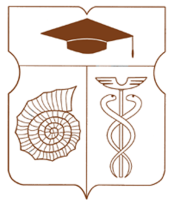 СОВЕТ ДЕПУТАТОВмуниципального округа АКАДЕМИЧЕСКИЙРЕШЕНИЕ__ 15 декабря 2020 года __ № __ 02-09-2020 __О проекте решения Совета депутатов муниципального округа Академический «О бюджете муниципального округа Академический на 2021 год и плановый период 2022 и 2023 годов»В соответствии со статьей 28 Закона Российской Федерации от 6 октября 2003 года № 131 «Об общих принципах организации местного самоуправления в Российской Федерации», подпунктом 3 пункта 4 статьи 12 Закона города Москвы от 6 ноября 2002 года № 56 «Об организации местного самоуправления в городе Москве», Уставом муниципального округа Академический, решением Совета депутатов муниципального округа Академический от 9 сентября 2014 года № 04-10-2014 «Об утверждении Порядка организации и проведения публичных слушаний в муниципальном округе Академический», Совет депутатов муниципального округа Академический решил:1. Принять за основу проект решения Совета депутатов муниципального округа Академический «О бюджете муниципального округа Академический на 2021 год и плановый период 2022 и 2023 годов» (далее – проект решения) (приложение 1).2. Назначить на 21 января 2021 года с 18 ч.30 м. до 20 ч.30 м. в зале заседаний Совета депутатов муниципального округа Академический, расположенном по адресу: г. Москва, ул. Кедрова, д. 5, корп. 1, подъезд 1 «Б», публичные слушания по проекту решения. 3. Определить, что прием предложений граждан по проекту решения осуществляется по адресу: 117292, г. Москва, ул. Кедрова, д. 5, корп. 1, подъезд 1 «Б» с 16.12.2020 по 21.01.2021 года (до 10ч.00м.), тел./факс: 8-499-129-70-11, адрес электронной почты: academmo06@mail.ru.   4. Для учета предложений граждан, организации и проведения публичных слушаний по проекту решения создать рабочую группу и утвердить ее персональный состав (приложение 2).5. Опубликовать настоящее решение в бюллетене «Московский муниципальный вестник» и разместить на официальном сайте муниципального округа Академический www.moacadem.ru. 6. Настоящее решение вступает в силу со дня его официального опубликования.7. Контроль за исполнением настоящего решения возложить на временно исполняющего обязанности главы муниципального округа Академический Шефер Маргариту Викторовну.Результаты голосования: «За» - 8 «Против» - 0 «Воздержались» - 0Врио главы МОАкадемический 	                    							    М.В. ШеферПриложение 1к решению Совета депутатов муниципального округа Академическийот 15.12.2020 № 02-09-2020СОВЕТ ДЕПУТАТОВМУНИЦИПАЛЬНОГО ОКРУГА АКАДЕМИЧЕСКИЙРЕШЕНИЕО бюджете муниципального округа Академический на 2021 год и плановый период 2022 и 2023 годовВ соответствии с Бюджетным кодексом Российской Федерации, Федеральным законом от 6 октября 2003 года № 131-ФЗ «Об общих принципах организации местного самоуправления в Российской Федерации», законами города Москвы от 6 ноября 2002 года № 56 «Об организации местного самоуправления в городе Москве», от 10 сентября 2008 года № 39 «О бюджетном устройстве и бюджетном процессе в городе Москве», от __ ноября 2020 года № __ «О бюджете города Москвы на 2021 год и плановый период 2022 и 2023 годов», Уставом муниципального округа Академический, Положением о бюджетном процессе в муниципальном округе Академический в городе Москве, утвержденным решением Совета депутатов муниципального округа Академический от 18 июня 2014 года № 03-08-2014, Совет депутатов муниципального округа Академический решил:1. Утвердить бюджет муниципального округа Академический на 2021 год и плановый период 2022 и 2023 годов со следующими характеристиками и показателями:1.1. Основные характеристики местного бюджета на 2021 год:1.1.1. Общий объем доходов в сумме 23 533,30 тыс. рублей.1.1.2. Общий объем расходов в сумме 23 533,30 тыс. рублей.1.1.3. Бюджет сбалансированный. 1.1.4. Резервный фонд на 2021 год в сумме 50,0 тыс. рублей.1.2. Основные характеристики местного бюджета на 2022 год и 2023 год:1.2.1. Общий объем доходов на 2022 год в сумме 30 340,20 тыс. рублей и на 2023 год в сумме 23 545,6 тыс. рублей.1.2.2. Общий объем расходов на 2022 год в сумме 30 340,20 тыс. рублей и на 2023 год в сумме 23 545,6  тыс. рублей.1.2.3. Бюджет сбалансированный.1.2.4.  Резервный фонд на 2022 год в сумме 50,0 тыс. рублей и на 2023 год в сумме 50,0 тыс. рублей.1.3. Перечень главных администраторов доходов бюджета муниципального округа Академический согласно приложению 1 к настоящему решению.1.4. Перечень главных администраторов источников финансирования дефицита местного бюджета муниципального округа Академический согласно приложению 2 к настоящему решению.1.5. Доходы бюджета муниципального округа Академический на 2021 год и плановый период 2022 и 2023 годов согласно приложению 3.1.6. Ведомственная структура расходов бюджета муниципального округа Академический на 2021 год и плановый период 2022 и 2023 годов согласно приложениям 4, 5 к настоящему решению.1.7. Распределение бюджетных ассигнований по разделам, подразделам, целевым статьям, группам (группам и подгруппам) видов расходов классификации расходов местного бюджета муниципального округа Академический на 2021 год и плановый период 2022 и 2023 годов согласно приложениям 6, 7 к настоящему решению.1.8. Общий объем бюджетных ассигнований, направляемых на исполнение публичных нормативных обязательств, на 2021 год в сумме 0,0 тыс. рублей.1.9. Источники финансирования дефицита местного бюджета муниципального округа Академический на 2021 год и плановый период 2022 и 2023 годов согласно приложению 8 к настоящему решению.1.10. Объем межбюджетных трансфертов, предоставляемых бюджету города Москвы в 2021 году в сумме 568,4  тыс. рублей, 2022 году в сумме 568,4 тыс. рублей, 2023 году в сумме 568,4 тыс. рублей.1.11. Программа муниципальных гарантий муниципального округа Академический в валюте Российской Федерации на 2021 год и плановый период 2022 и 2023 годов согласно приложению 9 к настоящему решению.1.12. Программа муниципальных внутренних заимствований муниципального округа Академический на 2021 год и плановый период 2022 и 2023 годов согласно приложению 10 к настоящему решению.1.13. Предельный объем муниципального долга муниципального округа Академический на 2021 год в сумме 0,0 тыс. рублей, на 2022 год в сумме 0,0 тыс. рублей, на 2023 год в сумме 0,0 тыс. рублей.1.14. Верхний предел муниципального внутреннего долга муниципального округа Академический на 1 января 2021 года в сумме 0,0 тыс. рублей, в том числе верхний предел долга по муниципальным гарантиям муниципального округа в сумме 0,0 тыс. рублей, верхний предел муниципального внутреннего долга муниципального округа на 1 января 2022 года в сумме 0,0 тыс. рублей, в том числе верхний предел долга по муниципальным гарантиям муниципального округа в сумме 0,0 рублей и верхний предел муниципального внутреннего долга муниципального округа на 1 января 2023 года в сумме 0,0 тыс. рублей, в том числе верхний предел долга по муниципальным гарантиям муниципального округа в сумме 0,0 рублей.2. Предоставить исполнительно-распорядительному органу местного самоуправления муниципального округа Академический - аппарату СД МО Академический вносить изменения в бюджетные показатели, вызванные следующими обстоятельствами:2.1. поступлением дополнительных средств из бюджета города Москвы;2.2. изменением бюджетной классификации Российской Федерации.3. Предоставить исполнительно-распорядительному органу местного самоуправления муниципального округа Академический - аппарату СД МО Академический вносить изменения в ведомственную структуру расходов бюджета муниципального округа Академический вызванные следующими обстоятельствами:3.1. перемещением ассигнований между разделами, подразделами, целевыми статьями и видами расходов бюджетной классификации расходов в пределах 10% утвержденных расходов раздела;3.2. в иных случаях, предусмотренных бюджетным законодательством Российской Федерации, города Москвы и Положением о бюджетном процессе в муниципальном округе Академический.4. Установить, что свободный остаток, образовавшийся в бюджете муниципального округа Академический на 1 января 2021 года, может быть направлен на покрытие временного кассового разрыва.5. Опубликовать настоящее решение в бюллетене «Московский муниципальный вестник» и разместить на официальном сайте муниципального округа Академический www.moacadem.ru.6. Настоящее решение вступает в силу со дня его официального опубликования.7. Контроль за исполнением настоящего решения возложить на временно исполняющего обязанности главы муниципального округа Академический Шефер Маргариту Викторовну.Результаты голосования: «За» - ___ «Против» - ___ «Воздержались» - ___ ОзнакомленВрио главы МОАкадемический                                                                                               _______________  М.В. ШеферПриложение 1к проекту решения Совета депутатов муниципального округа Академический от __.__.2021 № __-__-2021-ПР Перечень главных администраторов доходов бюджета муниципального округа АкадемическийПриложение 2к проекту решения Совета депутатов муниципального округа Академический от __.__.2021 № __-__-2021-ПР Перечень главных администраторов источников финансирования дефицита местного бюджета муниципального округа АкадемическийПриложение 3к проекту решения Совета депутатов муниципального округа Академический от __.__.2021 № __-__-2021-ПР Доходы бюджета муниципального округа Академическийна 2021 год и плановый период 2022 и 2023 годов    Приложение 7к проекту решения Совета депутатов муниципального округа Академический от __.__.2021 № __-__-2021-ПР Приложение 8к проекту решения Совета депутатов муниципального округа Академический от __.__.2021 № __-__-2021-ПР Источники финансирования дефицита местного бюджета муниципального округа Академический на 2021 год и плановый период 2022 и 2023 годовПриложение 9к проекту решения Совета депутатов муниципального округа Академический от __.__.2021 № __-__-2021-ПР Программа муниципальных гарантий муниципального округа Академический в валюте Российской Федерации на 2021 год и плановый период 2022 и 2023 годов1.1. Перечень подлежащих предоставлению муниципальных гарантий в 2021-2023 годах1.2. Объем бюджетных ассигнований, предусмотренных на исполнение муниципальных гарантий по возможным гарантийным случаям в 2021-2023 годахПриложение 10к проекту решения Совета депутатов муниципального округа Академический от __.__.2021 № __-__-2021-ПР Программа муниципальных внутренних заимствований муниципального округа Академический на 2021 год и плановый период 2022 и 2023 годов1. Привлечение заимствований в 2021 - 2023 годах2. Погашение заимствований в 2021 - 2023 годахПриложение 2к решению Совета депутатов муниципального округа Академический от 15.12.2020 № 02-09-2020 Состав рабочей группыпо организации и проведению публичных слушаний по проекту решения Совета депутатов муниципального округа Академический «О бюджете муниципального округа Академический на 2021 год и плановый период 2022 и 2023 годов»Код бюджетной классификацииКод бюджетной классификацииКод бюджетной классификацииКод бюджетной классификацииКод бюджетной классификацииКод бюджетной классификацииКод бюджетной классификацииНаименование главного администратора доходов бюджета муниципального округа Академический и виды (подвиды) доходовглавногоадминистратора доходовдоходов бюджета муниципального округа Академическийдоходов бюджета муниципального округа Академическийдоходов бюджета муниципального округа Академическийдоходов бюджета муниципального округа Академическийдоходов бюджета муниципального округа Академическийдоходов бюджета муниципального округа АкадемическийНаименование главного администратора доходов бюджета муниципального округа Академический и виды (подвиды) доходовГлавные администраторы доходов бюджета муниципального округа – органы местного самоуправления муниципального округа АкадемическийГлавные администраторы доходов бюджета муниципального округа – органы местного самоуправления муниципального округа АкадемическийГлавные администраторы доходов бюджета муниципального округа – органы местного самоуправления муниципального округа АкадемическийГлавные администраторы доходов бюджета муниципального округа – органы местного самоуправления муниципального округа АкадемическийГлавные администраторы доходов бюджета муниципального округа – органы местного самоуправления муниципального округа АкадемическийГлавные администраторы доходов бюджета муниципального округа – органы местного самоуправления муниципального округа АкадемическийГлавные администраторы доходов бюджета муниципального округа – органы местного самоуправления муниципального округа АкадемическийГлавные администраторы доходов бюджета муниципального округа – органы местного самоуправления муниципального округа Академический900Аппарат Совета депутатов муниципального округа Академический90011302993030000130Прочие доходы от компенсации затрат бюджетов внутригородских муниципальных образований городов федерального значения90011607010030000140Штрафы, неустойки, пени, уплаченные в случае просрочки исполнения поставщиком (подрядчиком, исполнителем) обязательств, предусмотренных муниципальным контрактом, заключенным муниципальным органом, казенным учреждением внутригородского муниципального образования города федерального значения (муниципальным)90011607090030000140Иные штрафы, неустойки, пени, уплаченные в соответствии с законом или договором в случае неисполнения или ненадлежащего исполнения обязательств перед муниципальным органом, (муниципальным казенным учреждением) внутригородского муниципального образования города федерального значения90011701030030000180Невыясненные поступления, зачисляемые в бюджеты внутригородских муниципальных образований городов федерального значения90011715010030000150Инициативные платежи, зачисляемые в бюджеты внутригородских муниципальных образований городов федерального значения90020249999030000150Прочие межбюджетные трансферты, передаваемые бюджетам внутригородских муниципальных образований городов федерального значения90021860010030000150Доходы бюджетов внутригородских муниципальных образований городов федерального значения от возврата остатков субсидий, субвенций и иных межбюджетных трансфертов, имеющих целевое назначение, прошлых лет из бюджетов бюджетной системы Российской Федерации90021960010030000150Возврат прочих остатков субсидий, субвенций и иных межбюджетных трансфертов, имеющих целевое назначение, прошлых лет из бюджетов внутригородских муниципальных образований городов федерального значенияГлавные администраторы доходов бюджета муниципального округа – органы государственной власти Российской ФедерацииГлавные администраторы доходов бюджета муниципального округа – органы государственной власти Российской ФедерацииГлавные администраторы доходов бюджета муниципального округа – органы государственной власти Российской ФедерацииГлавные администраторы доходов бюджета муниципального округа – органы государственной власти Российской ФедерацииГлавные администраторы доходов бюджета муниципального округа – органы государственной власти Российской ФедерацииГлавные администраторы доходов бюджета муниципального округа – органы государственной власти Российской ФедерацииГлавные администраторы доходов бюджета муниципального округа – органы государственной власти Российской ФедерацииГлавные администраторы доходов бюджета муниципального округа – органы государственной власти Российской Федерации182Управление Федеральной налоговой службы по г. Москве18210102010010000110Налог на доходы физических лиц с доходов, источником которых является налоговый агент, за исключением доходов, в отношении которых исчисление и уплата налога осуществляются в соответствии со статьями 227, 2271 и 228 Налогового кодекса Российской Федерации18210102020010000110Налог на доходы физических лиц с доходов, полученных от осуществления деятельности физическими лицами, зарегистрированными в качестве индивидуальных предпринимателей, нотариусов, занимающихся частной практикой, адвокатов, учредивших адвокатские кабинеты, и других лиц, занимающихся частной практикой в соответствии со статьей 227 Налогового кодекса Российской Федерации18210102030010000110Налог на доходы физических лиц с доходов, полученных физическими лицами в соответствии со статьей 228 Налогового кодекса Российской ФедерацииКод бюджетной классификацииКод бюджетной классификацииКод бюджетной классификацииКод бюджетной классификацииКод бюджетной классификацииКод бюджетной классификацииКод бюджетной классификацииНаименование главного администратора источников финансирования дефицита бюджета муниципального округа Академический и виды (подвиды) источниковглавного администратора источниковисточников финансирования дефицита бюджета муниципального округа Академическийисточников финансирования дефицита бюджета муниципального округа Академическийисточников финансирования дефицита бюджета муниципального округа Академическийисточников финансирования дефицита бюджета муниципального округа Академическийисточников финансирования дефицита бюджета муниципального округа Академическийисточников финансирования дефицита бюджета муниципального округа АкадемическийНаименование главного администратора источников финансирования дефицита бюджета муниципального округа Академический и виды (подвиды) источников900Аппарат Совета депутатов муниципального округа Академический90001050201030000510Увеличение прочих остатков денежных средств бюджетов внутригородских муниципальных образований городов федерального значения90001050201030000610Уменьшение прочих остатков денежных средств бюджетов внутригородских муниципальных образований городов федерального значенияКоды бюджетной классификацииКоды бюджетной классификацииКоды бюджетной классификацииКоды бюджетной классификацииКоды бюджетной классификацииКоды бюджетной классификацииНаименование показателейСумма на год (тыс. руб.)Сумма на год (тыс. руб.)Сумма на год (тыс. руб.)Коды бюджетной классификацииКоды бюджетной классификацииКоды бюджетной классификацииКоды бюджетной классификацииКоды бюджетной классификацииКоды бюджетной классификацииДОХОДЫ202120222023Коды бюджетной классификацииКоды бюджетной классификацииКоды бюджетной классификацииКоды бюджетной классификацииКоды бюджетной классификацииКоды бюджетной классификацииДОХОДЫ23 533,330 340,223 545,610000000000000000НАЛОГОВЫЕ ДОХОДЫ23 533,330 340,223 545,610102000010000110Налог на доходы физических лиц23 533,330 340,223 545,6В том числе:10102010010000110Налог на доходы физических лиц с доходов, источником которых является налоговый агент, за исключением доходов, в отношении которых исчисление и уплата налога осуществляются в соответствии со статьями 227, 2271 и 228 Налогового кодекса Российской Федерации22 503,329 310,222 515,610102020010000110Налог на доходы физических лиц с доходов, полученных от осуществления деятельности физическими лицами, зарегистрированными в качестве индивидуальных предпринимателей, нотариусов, занимающихся частной практикой, адвокатов, учредивших адвокатские кабинеты, и других лиц, занимающихся частной практикой в соответствии со статьей 227 Налогового кодекса Российской Федерации310,0310,0310,010102030010000110Налог на доходы физических лиц с доходов, полученных физическими лицами в соответствии со статьей 228 Налогового кодекса Российской Федерации720,0720,0720,020249999030000150Прочие межбюджетные трансферты, передаваемые бюджетам внутригородских муниципальных образований городов федерального значения0,00,00,0Приложение 4к проекту решения Совета депутатов муниципального округа Академический от __.__.2021 № __-__-2021-ПР Ведомственная структура расходов бюджетаВедомственная структура расходов бюджетаВедомственная структура расходов бюджетаВедомственная структура расходов бюджетаВедомственная структура расходов бюджетаВедомственная структура расходов бюджетаВедомственная структура расходов бюджетаВедомственная структура расходов бюджетаВедомственная структура расходов бюджетаВедомственная структура расходов бюджетаВедомственная структура расходов бюджетаВедомственная структура расходов бюджетамуниципального округа Академическиймуниципального округа Академическиймуниципального округа Академическиймуниципального округа Академическиймуниципального округа Академическиймуниципального округа Академическиймуниципального округа Академическиймуниципального округа Академическиймуниципального округа Академическиймуниципального округа Академическиймуниципального округа Академическиймуниципального округа Академический на 2021 год  на 2021 год  на 2021 год  на 2021 год  на 2021 год  на 2021 год  на 2021 год  на 2021 год  на 2021 год  на 2021 год  на 2021 год  на 2021 год НаименованиеКод ведомстваКод ведомстваРз/ПрЦСРЦСРЦСРВР2021 год    Сумма           (тыс. руб.)2021 год    Сумма           (тыс. руб.)2021 год    Сумма           (тыс. руб.)НаименованиеКод ведомстваКод ведомстваРз/ПрЦСРЦСРЦСРВР2021 год    Сумма           (тыс. руб.)2021 год    Сумма           (тыс. руб.)2021 год    Сумма           (тыс. руб.)НаименованиеКод ведомстваКод ведомстваРз/ПрЦСРЦСРЦСРВР2021 год    Сумма           (тыс. руб.)2021 год    Сумма           (тыс. руб.)2021 год    Сумма           (тыс. руб.)Аппарат Совета депутатов муниципального округа Академический 23 533,30 23 533,30 23 533,30 Общегосударственные вопросы900900010018 362,70 18 362,70 18 362,70 Функционирование главы муниципального округа Академический90090001021 473,001 473,001 473,00Глава муниципального округа Академический900900010231 А 01 0010031 А 01 0010031 А 01 001001 473,01 473,01 473,0Расходы на выплаты персоналу в целях обеспечения выполнения функций государственными (муниципальными) органами, казенными учреждениями, органами управления государственными внебюджетными фондами 900900010231 А 01 0010031 А 01 0010031 А 01 001001001 421,01 421,01 421,0Расходы на выплаты персоналу государственных (муниципальных) органов900900010231 А 01 0010031 А 01 0010031 А 01 001001201 421,01 421,01 421,0Прочие расходы в сфере здравоохранения900900010235 Г 01 0110035 Г 01 0110035 Г 01 01100Расходы на выплаты персоналу в целях обеспечения выполнения функций государственными (муниципальными) органами, казенными учреждениями, органами управления государственными внебюджетными фондами 900900010235 Г 01 0110035 Г 01 0110035 Г 01 0110010052,052,052,0Расходы на выплаты персоналу государственных (муниципальных) органов900900010235 Г 01 0110035 Г 01 0110035 Г 01 0110012052,052,052,0Функционирование Совета депутатов муниципального округа Академический9009000103234,00234,00234,00Депутаты Совета депутатов муниципального округа Академический900900010331 А 01  0020031 А 01  0020031 А 01  00200234,00234,00234,00Закупка товаров, работ и услуг для обеспечения государственных (муниципальных) нужд900900010331 А 01  0020031 А 01  0020031 А 01  00200200234,00234,00234,00Иные закупки товаров, работ и услуг для обеспечения государственных (муниципальных) нужд900900010331 А 01  0020031 А 01  0020031 А 01  00200240234,00234,00234,00Прочая закупка товаров, работ и услуг для обеспечения государственных (муниципальных) нужд900900010331 А 01  0020031 А 01  0020031 А 01  00200244234,00234,00234,00Иные бюджетные ассигнования900900010333 А 04 0010033 А 04 0010033 А 04 001008000,000,000,00Специальные расходы 900900010333 А 04 0010033 А 04 0010033 А 04 001008800,000,000,00Функционирование аппарата Совета депутатов муниципального Академический900900010416 475,7016 475,7016 475,70Обеспечение деятельности аппарата Совета депутатов муниципального округа Академический в части содержания муниципальных служащих для решения вопросов местного значения900900010431 Б 01 0050031 Б 01 0050031 Б 01 0050016 185,2016 185,2016 185,20Расходы на выплаты персоналу в целях обеспечения выполнения функций государственными (муниципальными) органами, казенными учреждениями, органами управления государственными внебюджетными фондами 900900010431 Б 01 0050031 Б 01 0050031 Б 01 005001006 485,906 485,906 485,90Расходы на выплаты персоналу государственных (муниципальных) органов900900010431 Б 01 0050031 Б 01 0050031 Б 01 005001206 485,906 485,906 485,90Закупка товаров, работ и услуг для обеспечения государственных (муниципальных) нужд900900010431 Б 01 0050031 Б 01 0050031 Б 01 005002009 699,309 699,309 699,30Иные закупки товаров, работ и услуг для обеспечения государственных (муниципальных) нужд900900010431 Б 01 0050031 Б 01 0050031 Б 01 005002409 699,309 699,309 699,30Прочая закупка товаров, работ и услуг для обеспечения государственных (муниципальных) нужд900900010431 Б 01 0050031 Б 01 0050031 Б 01 005002449 699,309 699,309 699,30Прочие расходы в сфере здравоохранения900900010435 Г 01 0110035 Г 01 0110035 Г 01 01100290,50290,50290,50Расходы на выплаты персоналу в целях обеспечения выполнения функций государственными (муниципальными) органами, казенными учреждениями, органами управления государственными внебюджетными фондами 900900010435 Г 01 0110035 Г 01 0110035 Г 01 01100100290,50290,50290,50Расходы на выплаты персоналу государственных (муниципальных) органов900900010435 Г 01 0110035 Г 01 0110035 Г 01 01100120290,50290,50290,50Резервные фонды900900011150,0050,0050,00Иные бюджетные ассигнования900900011132 А 01 0000032 А 01 0000032 А 01 0000080050,00 50,00 50,00 Резервные средства900900011132 А 01 0000032 А 01 0000032 А 01 0000087050,0050,0050,00Другие общегосударственные вопросы900900011331 0 00 0000031 0 00 0000031 0 00 00000130,00 130,00 130,00 Иные бюджетные ассигнования900900011331 Б 01 0040031 Б 01 0040031 Б 01 00400800130,00 130,00 130,00 Уплата налогов, сборов и иных платежей900900011331 Б 01 0040031 Б 01 0040031 Б 01 00400850130,00 130,00 130,00 Национальная безопасность и правоохранительная деятельность 9009000300231,40231,40231,40Защита населения и территории от чрезвычайных ситуаций природного и техногенного характера, пожарная безопасность9009000310Мероприятия по гражданской обороне, предупреждение чрезвычайных ситуаций, обеспечение пожарной безопасности 900900031035 Е 01 0140035 Е 01 0140035 Е 01 01400231,40231,40231,40Закупка товаров, работ и услуг для обеспечения государственных (муниципальных) нужд900900031035 Е 01 0140035 Е 01 0140035 Е 01 01400200231,40231,40231,40Иные закупки товаров, работ и услуг для обеспечения государственных (муниципальных) нужд900900031035 Е 01 0140035 Е 01 0140035 Е 01 01400240231,40231,40231,40Прочая закупка товаров, работ и услуг для обеспечения государственных (муниципальных) нужд900900031035 Е 01 0140035 Е 01 0140035 Е 01 01400244231,40231,40231,40Культура, кинематография90090008002 500,002 500,002 500,00Другие вопросы в области культуры, кинематографии90090008042 500,002 500,002 500,00Закупка товаров, работ и услуг для обеспечения государственных (муниципальных) нужд900900080435 Е 01 0050035 Е 01 0050035 Е 01 005002002 500,002 500,002 500,00Иные закупки товаров, работ и услуг для обеспечения государственных (муниципальных) нужд900900080435 Е 01 0050035 Е 01 0050035 Е 01 005002402 500,002 500,002 500,00Прочая закупка товаров, работ и услуг для обеспечения государственных (муниципальных) нужд900900080435 Е 01 0050035 Е 01 0050035 Е 01 005002442 500,002 500,002 500,00Социальная политика90090010001 099,201 099,201 099,20Пенсионное обеспечение9009001001Доплаты к пенсиям муниципальным служащим города Москвы900900100135 П 01 0150035 П 01 0150035 П 01 01500568,4568,4568,4Межбюджетные трансферты900900100135 П 01 0150035 П 01 0150035 П 01 01500500568,4568,4568,4Иные межбюджетные трансферты900900100135 П 01 0150035 П 01 0150035 П 01 01500540568,4568,4568,4Другие вопросы в области социальной политики9009001006530,8530,8530,8Социальные гарантии муниципальным служащим, вышедшим на пенсию9009001006Социальное обеспечение и иные выплаты населению900900100635 П 01 0180035 П 01 0180035 П 01 01800300530,8530,8530,8Социальные выплаты гражданам, кроме публичных нормативных социальных выплат900900100635 П 01 0180035 П 01 0180035 П 01 01800320530,8530,8530,8Средства массовой информации90090012001 340,001 340,001 340,00Периодическая печать и издательства90090012021 040,001 040,001 040,00Информирование жителей муниципального округа Академический900900120235 Е 01 0030035 Е 01 0030035 Е 01 003001 040,01 040,01 040,0Закупка товаров, работ и услуг для обеспечения государственных (муниципальных) нужд900900120235 Е 01 0030035 Е 01 0030035 Е 01 003002001 000,01 000,01 000,0Иные закупки товаров, работ и услуг для обеспечения государственных (муниципальных) нужд900900120235 Е 01 0030035 Е 01 0030035 Е 01 003002401 000,01 000,01 000,0Прочая закупка товаров, работ и услуг для обеспечения государственных (муниципальных) нужд900900120235 Е 01 0030035 Е 01 0030035 Е 01 003002441 000,01 000,01 000,0Иные бюджетные ассигнования900900120235 Е 01 0030035 Е 01 0030035 Е 01 0030080040,040,040,0Уплата налогов, сборов и иных платежей900900120235 Е 01 0030035 Е 01 0030035 Е 01 0030085040,040,040,0Другие вопросы в области средств массовой информации9009001204Информирование жителей муниципального округа Академический900900120435 Е 01 0030035 Е 01 0030035 Е 01 00300300,0300,0300,0Закупка товаров, работ и услуг для обеспечения государственных (муниципальных) нужд900900120435 Е 01 0030035 Е 01 0030035 Е 01 00300200300,0300,0300,0Иные закупки товаров, работ и услуг для обеспечения государственных (муниципальных) нужд900900120435 Е 01 0030035 Е 01 0030035 Е 01 00300240300,0300,0300,0Прочая закупка товаров, работ и услуг для обеспечения государственных (муниципальных) нужд900900120435 Е 01 0030035 Е 01 0030035 Е 01 00300244300,0300,0300,0Приложение 5к проекту решения Совета депутатов муниципального округа Академический от __.__.2021 № __-__-2021-ПР Ведомственная структура расходов бюджета муниципального округа Академический на период 2022 - 2023 годовПриложение 5к проекту решения Совета депутатов муниципального округа Академический от __.__.2021 № __-__-2021-ПР Ведомственная структура расходов бюджета муниципального округа Академический на период 2022 - 2023 годовПриложение 5к проекту решения Совета депутатов муниципального округа Академический от __.__.2021 № __-__-2021-ПР Ведомственная структура расходов бюджета муниципального округа Академический на период 2022 - 2023 годовПриложение 5к проекту решения Совета депутатов муниципального округа Академический от __.__.2021 № __-__-2021-ПР Ведомственная структура расходов бюджета муниципального округа Академический на период 2022 - 2023 годовПриложение 5к проекту решения Совета депутатов муниципального округа Академический от __.__.2021 № __-__-2021-ПР Ведомственная структура расходов бюджета муниципального округа Академический на период 2022 - 2023 годовПриложение 5к проекту решения Совета депутатов муниципального округа Академический от __.__.2021 № __-__-2021-ПР Ведомственная структура расходов бюджета муниципального округа Академический на период 2022 - 2023 годовПриложение 5к проекту решения Совета депутатов муниципального округа Академический от __.__.2021 № __-__-2021-ПР Ведомственная структура расходов бюджета муниципального округа Академический на период 2022 - 2023 годовПриложение 5к проекту решения Совета депутатов муниципального округа Академический от __.__.2021 № __-__-2021-ПР Ведомственная структура расходов бюджета муниципального округа Академический на период 2022 - 2023 годовПриложение 5к проекту решения Совета депутатов муниципального округа Академический от __.__.2021 № __-__-2021-ПР Ведомственная структура расходов бюджета муниципального округа Академический на период 2022 - 2023 годовПриложение 5к проекту решения Совета депутатов муниципального округа Академический от __.__.2021 № __-__-2021-ПР Ведомственная структура расходов бюджета муниципального округа Академический на период 2022 - 2023 годовПриложение 5к проекту решения Совета депутатов муниципального округа Академический от __.__.2021 № __-__-2021-ПР Ведомственная структура расходов бюджета муниципального округа Академический на период 2022 - 2023 годовПриложение 5к проекту решения Совета депутатов муниципального округа Академический от __.__.2021 № __-__-2021-ПР Ведомственная структура расходов бюджета муниципального округа Академический на период 2022 - 2023 годовНаименованиеКод ведомстваРз/ПрЦСРЦСРЦСРВР2022 год  Сумма           (тыс. руб.)2022 год  Сумма           (тыс. руб.)2022 год  Сумма           (тыс. руб.)2023 год Сумма           (тыс. руб.)НаименованиеКод ведомстваРз/ПрЦСРЦСРЦСРВР2022 год  Сумма           (тыс. руб.)2022 год  Сумма           (тыс. руб.)2022 год  Сумма           (тыс. руб.)2023 год Сумма           (тыс. руб.)НаименованиеКод ведомстваРз/ПрЦСРЦСРЦСРВР2022 год  Сумма           (тыс. руб.)2022 год  Сумма           (тыс. руб.)2022 год  Сумма           (тыс. руб.)2023 год Сумма           (тыс. руб.)Аппарат Совета депутатов муниципального округа Академический 30 340,20 30 340,20 30 340,20 23 545,60 Общегосударственные вопросы900010024 469,60 24 469,60 24 469,60 17 675,00 Функционирование главы муниципального округа Академический90001021 473,001 473,001 473,001 473,00Глава муниципального округа Академический900010231 А 01 0010031 А 01 0010031 А 01 001001 473,01 473,01 473,01 473,0Расходы на выплаты персоналу в целях обеспечения выполнения функций государственными (муниципальными) органами, казенными учреждениями, органами управления государственными внебюджетными фондами 900010231 А 01 0010031 А 01 0010031 А 01 001001001 421,01 421,01 421,01 421,0Расходы на выплаты персоналу государственных (муниципальных) органов900010231 А 01 0010031 А 01 0010031 А 01 001001201 421,01 421,01 421,01 421,0Прочие расходы в сфере здравоохранения900010235 Г 01 0110035 Г 01 0110035 Г 01 01100Расходы на выплаты персоналу в целях обеспечения выполнения функций государственными (муниципальными) органами, казенными учреждениями, органами управления государственными внебюджетными фондами 900010235 Г 01 0110035 Г 01 0110035 Г 01 0110010052,052,052,052,0Расходы на выплаты персоналу государственных (муниципальных) органов900010235 Г 01 0110035 Г 01 0110035 Г 01 0110012052,052,052,052,0Функционирование Совета депутатов муниципального округа Академический9000103234,00234,00234,00234,00Депутаты Совета депутатов муниципального округа Академический900010331 А 01  0020031 А 01  0020031 А 01  00200234,00234,00234,00234,00Закупка товаров, работ и услуг для обеспечения государственных (муниципальных) нужд900010331 А 01  0020031 А 01  0020031 А 01  00200200234,00234,00234,00234,00Иные закупки товаров, работ и услуг для обеспечения государственных (муниципальных) нужд900010331 А 01  0020031 А 01  0020031 А 01  00200240234,00234,00234,00234,00Прочая закупка товаров, работ и услуг для обеспечения государственных (муниципальных) нужд900010331 А 01  0020031 А 01  0020031 А 01  00200244234,00234,00234,00234,00Иные бюджетные ассигнования900010333 А 04 0010033 А 04 0010033 А 04 001008000,000,000,000,00Специальные расходы 900010333 А 04 0010033 А 04 0010033 А 04 001008800,000,000,000,00Функционирование аппарата Совета депутатов муниципального Академический900010415 766,6015 766,6015 766,6015 788,00Обеспечение деятельности аппарата Совета депутатов муниципального округа Академический в части содержания муниципальных служащих для решения вопросов местного значения900010431 Б 01 0050031 Б 01 0050031 Б 01 0050015 476,1015 476,1015 476,1015 497,50Расходы на выплаты персоналу в целях обеспечения выполнения функций государственными (муниципальными) органами, казенными учреждениями, органами управления государственными внебюджетными фондами 900010431 Б 01 0050031 Б 01 0050031 Б 01 005001006 485,906 485,906 485,906 485,90Расходы на выплаты персоналу государственных (муниципальных) органов900010431 Б 01 0050031 Б 01 0050031 Б 01 005001206 485,906 485,906 485,906 485,90Закупка товаров, работ и услуг для обеспечения государственных (муниципальных) нужд900010431 Б 01 0050031 Б 01 0050031 Б 01 005002008 990,208 990,208 990,209 011,60Иные закупки товаров, работ и услуг для обеспечения государственных (муниципальных) нужд900010431 Б 01 0050031 Б 01 0050031 Б 01 005002408 990,208 990,208 990,209 011,60Прочая закупка товаров, работ и услуг для обеспечения государственных (муниципальных) нужд900010431 Б 01 0050031 Б 01 0050031 Б 01 005002448 990,208 990,208 990,209 011,60Прочие расходы в сфере здравоохранения900010435 Г 01 0110035 Г 01 0110035 Г 01 01100290,50290,50290,50290,50Расходы на выплаты персоналу в целях обеспечения выполнения функций государственными (муниципальными) органами, казенными учреждениями, органами управления государственными внебюджетными фондами 900010435 Г 01 0110035 Г 01 0110035 Г 01 01100100290,50290,50290,50290,50Расходы на выплаты персоналу государственных (муниципальных) органов900010435 Г 01 0110035 Г 01 0110035 Г 01 01100120290,50290,50290,50290,50Обеспечение проведения выборов, референдумов90001076 816,006 816,006 816,000,00Иные бюджетные ассигнования900010735 А 01 0010035 А 01 0010035 А 01 001008006 816,006 816,006 816,000,00Специальные расходы900010735 А 01 0010035 А 01 0010035 А 01 001008806 816,006 816,006 816,000,00Резервные фонды900011150,0050,0050,0050,00Иные бюджетные ассигнования900011132 А 01 0000032 А 01 0000032 А 01 0000080050,00 50,00 50,00 50,00 Резервные средства900011132 А 01 0000032 А 01 0000032 А 01 0000087050,0050,0050,0050,00Другие общегосударственные вопросы900011331 0 00 0000031 0 00 0000031 0 00 00000130,00 130,00 130,00 130,00 Иные бюджетные ассигнования900011331 Б 01 0040031 Б 01 0040031 Б 01 00400800130,00 130,00 130,00 130,00 Уплата налогов, сборов и иных платежей900011331 Б 01 0040031 Б 01 0040031 Б 01 00400850130,00 130,00 130,00 130,00 Национальная безопасность и правоохранительная деятельность 9000300231,40231,40231,40231,40Защита населения и территории от чрезвычайных ситуаций природного и техногенного характера, пожарная безопасность9000310Мероприятия по гражданской обороне, предупреждение чрезвычайных ситуаций, обеспечение пожарной безопасности 900031035 Е 01 0140035 Е 01 0140035 Е 01 01400231,40231,40231,40231,40Закупка товаров, работ и услуг для обеспечения государственных (муниципальных) нужд900031035 Е 01 0140035 Е 01 0140035 Е 01 01400200231,40231,40231,40231,40Иные закупки товаров, работ и услуг для государственных (муниципальных) нужд900031035 Е 01 0140035 Е 01 0140035 Е 01 01400240231,40231,40231,40231,40Прочая закупка товаров, работ и услуг для обеспечения государственных (муниципальных) нужд900031035 Е 01 0140035 Е 01 0140035 Е 01 01400244231,40231,40231,40231,40Культура, кинематография90008002 500,002 500,002 500,002 500,00Другие вопросы в области культуры, кинематографии90008042 500,002 500,002 500,002 500,00Закупка товаров, работ и услуг для обеспечения государственных (муниципальных) нужд900080435 Е 01 0050035 Е 01 0050035 Е 01 005002002 500,002 500,002 500,002 500,00Иные закупки товаров, работ и услуг для обеспечения государственных (муниципальных) нужд900080435 Е 01 0050035 Е 01 0050035 Е 01 005002402 500,002 500,002 500,002 500,00Прочая закупка товаров, работ и услуг для обеспечения государственных (муниципальных) нужд900080435 Е 01 0050035 Е 01 0050035 Е 01 005002442 500,002 500,002 500,002 500,00Социальная политика90010001 099,201 099,201 099,201 099,20Пенсионное обеспечение9001001Доплаты к пенсиям муниципальным служащим города Москвы900100135 П 01 0150035 П 01 0150035 П 01 01500568,4568,4568,4568,4Межбюджетный трансферт900100135 П 01 0150035 П 01 0150035 П 01 01500500568,4568,4568,4568,4Иные межбюджетные трансферты900100135 П 01 0150035 П 01 0150035 П 01 01500540568,4568,4568,4568,4Другие вопросы в области социальной политики9001006530,8530,8530,8530,8Социальные гарантии муниципальным служащим, вышедшим на пенсию9001006Социальное обеспечение и иные выплаты населению900100635 П 01 0180035 П 01 0180035 П 01 01800300530,8530,8530,8530,8Социальные выплаты гражданам, кроме публичных нормативных социальных выплат900100635 П 01 0180035 П 01 0180035 П 01 01800320530,8530,8530,8530,8Средства массовой информации90012001 340,001 340,001 340,001 340,00Периодическая печать и издательства90012021 040,001 040,001 040,001 040,00Информирование жителей муниципального округа Академический900120235 Е 01 0030035 Е 01 0030035 Е 01 003001 040,01 040,01 040,01 040,0Закупка товаров, работ и услуг для обеспечения государственных (муниципальных) нужд900120235 Е 01 0030035 Е 01 0030035 Е 01 003002001 000,01 000,01 000,01 000,0Иные закупки товаров, работ и услуг для обеспечения государственных (муниципальных) нужд900120235 Е 01 0030035 Е 01 0030035 Е 01 003002401 000,01 000,01 000,01 000,0Прочая закупка товаров, работ и услуг для обеспечения государственных (муниципальных) нужд900120235 Е 01 0030035 Е 01 0030035 Е 01 003002441 000,01 000,01 000,01 000,0Иные бюджетные ассигнования900120235 Е 01 0030035 Е 01 0030035 Е 01 0030080040,040,040,040,0Уплата налогов, сборов и иных платежей900120235 Е 01 0030035 Е 01 0030035 Е 01 0030085040,040,040,040,0Другие вопросы в области средств массовой информации9001204Информирование жителей муниципального округа Академический900120435 Е 01 0030035 Е 01 0030035 Е 01 00300300,0300,0300,0300,0Закупка товаров, работ и услуг для обеспечения государственных (муниципальных) нужд900120435 Е 01 0030035 Е 01 0030035 Е 01 00300200300,0300,0300,0300,0Иные закупки товаров, работ и услуг для обеспечения государственных (муниципальных) нужд900120435 Е 01 0030035 Е 01 0030035 Е 01 00300240300,0300,0300,0300,0Прочая закупка товаров, работ и услуг для обеспечения государственных (муниципальных) нужд900120435 Е 01 0030035 Е 01 0030035 Е 01 00300244300,0300,0300,0300,0Условно-утверждаемые расходы700,0700,0700,0700,0Приложение 6к проекту решения Совета депутатов муниципального округа Академический от __.__.2021 № __-__-2021-ПР Распределение бюджетных ассигнованийПриложение 6к проекту решения Совета депутатов муниципального округа Академический от __.__.2021 № __-__-2021-ПР Распределение бюджетных ассигнованийПриложение 6к проекту решения Совета депутатов муниципального округа Академический от __.__.2021 № __-__-2021-ПР Распределение бюджетных ассигнованийПриложение 6к проекту решения Совета депутатов муниципального округа Академический от __.__.2021 № __-__-2021-ПР Распределение бюджетных ассигнованийПриложение 6к проекту решения Совета депутатов муниципального округа Академический от __.__.2021 № __-__-2021-ПР Распределение бюджетных ассигнованийПриложение 6к проекту решения Совета депутатов муниципального округа Академический от __.__.2021 № __-__-2021-ПР Распределение бюджетных ассигнованийПриложение 6к проекту решения Совета депутатов муниципального округа Академический от __.__.2021 № __-__-2021-ПР Распределение бюджетных ассигнованийПриложение 6к проекту решения Совета депутатов муниципального округа Академический от __.__.2021 № __-__-2021-ПР Распределение бюджетных ассигнованийПриложение 6к проекту решения Совета депутатов муниципального округа Академический от __.__.2021 № __-__-2021-ПР Распределение бюджетных ассигнованийПриложение 6к проекту решения Совета депутатов муниципального округа Академический от __.__.2021 № __-__-2021-ПР Распределение бюджетных ассигнованийПриложение 6к проекту решения Совета депутатов муниципального округа Академический от __.__.2021 № __-__-2021-ПР Распределение бюджетных ассигнованийпо разделам, подразделам, целевым статьям, группам (подгруппам)по разделам, подразделам, целевым статьям, группам (подгруппам)по разделам, подразделам, целевым статьям, группам (подгруппам)по разделам, подразделам, целевым статьям, группам (подгруппам)по разделам, подразделам, целевым статьям, группам (подгруппам)по разделам, подразделам, целевым статьям, группам (подгруппам)по разделам, подразделам, целевым статьям, группам (подгруппам)по разделам, подразделам, целевым статьям, группам (подгруппам)по разделам, подразделам, целевым статьям, группам (подгруппам)по разделам, подразделам, целевым статьям, группам (подгруппам)по разделам, подразделам, целевым статьям, группам (подгруппам)видов расходов классификации расходов местного бюджетавидов расходов классификации расходов местного бюджетавидов расходов классификации расходов местного бюджетавидов расходов классификации расходов местного бюджетавидов расходов классификации расходов местного бюджетавидов расходов классификации расходов местного бюджетавидов расходов классификации расходов местного бюджетавидов расходов классификации расходов местного бюджетавидов расходов классификации расходов местного бюджетавидов расходов классификации расходов местного бюджетавидов расходов классификации расходов местного бюджетамуниципального округа Академическиймуниципального округа Академическиймуниципального округа Академическиймуниципального округа Академическиймуниципального округа Академическиймуниципального округа Академическиймуниципального округа Академическиймуниципального округа Академическиймуниципального округа Академическиймуниципального округа Академическиймуниципального округа Академический на 2021 год  на 2021 год  на 2021 год  на 2021 год  на 2021 год  на 2021 год  на 2021 год  на 2021 год  на 2021 год  на 2021 год  на 2021 год НаименованиеНаименованиеКод ведомстваРз/ПрЦСРЦСРЦСРВРСумма           (тыс. руб.)Сумма           (тыс. руб.)НаименованиеНаименованиеКод ведомстваРз/ПрЦСРЦСРЦСРВРСумма           (тыс. руб.)Сумма           (тыс. руб.)НаименованиеНаименованиеКод ведомстваРз/ПрЦСРЦСРЦСРВРСумма           (тыс. руб.)Сумма           (тыс. руб.)Аппарат Совета депутатов муниципального округа Академический Аппарат Совета депутатов муниципального округа Академический 23 533,20 23 533,20 Общегосударственные вопросыОбщегосударственные вопросы900010018 362,60 18 362,60 Функционирование главы муниципального округа АкадемическийФункционирование главы муниципального округа Академический90001021 473,001 473,00Глава муниципального округа АкадемическийГлава муниципального округа Академический900010231 А 01 0010031 А 01 0010031 А 01 001001 473,01 473,0Расходы на выплаты персоналу в целях обеспечения выполнения функций государственными (муниципальными) органами, казенными учреждениями, органами управления государственными внебюджетными фондами Расходы на выплаты персоналу в целях обеспечения выполнения функций государственными (муниципальными) органами, казенными учреждениями, органами управления государственными внебюджетными фондами 900010231 А 01 0010031 А 01 0010031 А 01 001001001 421,01 421,0Расходы на выплаты персоналу государственных (муниципальных) органовРасходы на выплаты персоналу государственных (муниципальных) органов900010231 А 01 0010031 А 01 0010031 А 01 001001201 421,01 421,0Прочие расходы в сфере здравоохраненияПрочие расходы в сфере здравоохранения900010235 Г 01 0110035 Г 01 0110035 Г 01 01100Расходы на выплаты персоналу в целях обеспечения выполнения функций государственными (муниципальными) органами, казенными учреждениями, органами управления государственными внебюджетными фондами Расходы на выплаты персоналу в целях обеспечения выполнения функций государственными (муниципальными) органами, казенными учреждениями, органами управления государственными внебюджетными фондами 900010235 Г 01 0110035 Г 01 0110035 Г 01 0110010052,052,0Расходы на выплаты персоналу государственных (муниципальных) органовРасходы на выплаты персоналу государственных (муниципальных) органов900010235 Г 01 0110035 Г 01 0110035 Г 01 0110012052,052,0Функционирование Совета депутатов муниципального округа АкадемическийФункционирование Совета депутатов муниципального округа Академический9000103234,00234,00Депутаты Совета депутатов муниципального округа АкадемическийДепутаты Совета депутатов муниципального округа Академический900010331 А 01  0020031 А 01  0020031 А 01  00200234,00234,00Закупка товаров, работ и услуг для обеспечения государственных (муниципальных) нуждЗакупка товаров, работ и услуг для обеспечения государственных (муниципальных) нужд900010331 А 01  0020031 А 01  0020031 А 01  00200200234,00234,00Иные закупки товаров, работ и услуг для обеспечения государственных (муниципальных) нуждИные закупки товаров, работ и услуг для обеспечения государственных (муниципальных) нужд900010331 А 01  0020031 А 01  0020031 А 01  00200240234,00234,00Прочая закупка товаров, работ и услуг для обеспечения государственных (муниципальных) нуждПрочая закупка товаров, работ и услуг для обеспечения государственных (муниципальных) нужд900010331 А 01  0020031 А 01  0020031 А 01  00200244234,00234,00Иные бюджетные ассигнованияИные бюджетные ассигнования900010333 А 04 0010033 А 04 0010033 А 04 001008000,000,00Специальные расходы Специальные расходы 900010333 А 04 0010033 А 04 0010033 А 04 001008800,000,00Функционирование аппарата Совета депутатов муниципального АкадемическийФункционирование аппарата Совета депутатов муниципального Академический900010416 475,6016 475,60Обеспечение деятельности аппарата Совета депутатов муниципального округа Академический в части содержания муниципальных служащих для решения вопросов местного значенияОбеспечение деятельности аппарата Совета депутатов муниципального округа Академический в части содержания муниципальных служащих для решения вопросов местного значения900010431 Б 01 0050031 Б 01 0050031 Б 01 0050016 185,2016 185,20Расходы на выплаты персоналу в целях обеспечения выполнения функций государственными (муниципальными) органами, казенными учреждениями, органами управления государственными внебюджетными фондами Расходы на выплаты персоналу в целях обеспечения выполнения функций государственными (муниципальными) органами, казенными учреждениями, органами управления государственными внебюджетными фондами 900010431 Б 01 0050031 Б 01 0050031 Б 01 005001006 485,906 485,90Расходы на выплаты персоналу государственных (муниципальных) органовРасходы на выплаты персоналу государственных (муниципальных) органов900010431 Б 01 0050031 Б 01 0050031 Б 01 005001206 485,906 485,90Закупка товаров, работ и услуг для обеспечения государственных (муниципальных) нуждЗакупка товаров, работ и услуг для обеспечения государственных (муниципальных) нужд900010431 Б 01 0050031 Б 01 0050031 Б 01 005002009 699,309 699,30Иные закупки товаров, работ и услуг для обеспечения государственных (муниципальных) нуждИные закупки товаров, работ и услуг для обеспечения государственных (муниципальных) нужд900010431 Б 01 0050031 Б 01 0050031 Б 01 005002409 699,309 699,30Прочая закупка товаров, работ и услуг для обеспечения государственных (муниципальных) нуждПрочая закупка товаров, работ и услуг для обеспечения государственных (муниципальных) нужд900010431 Б 01 0050031 Б 01 0050031 Б 01 005002449 699,309 699,30Прочие расходы в сфере здравоохраненияПрочие расходы в сфере здравоохранения900010435 Г 01 0110035 Г 01 0110035 Г 01 01100290,40290,40Расходы на выплаты персоналу в целях обеспечения выполнения функций государственными (муниципальными) органами, казенными учреждениями, органами управления государственными внебюджетными фондами Расходы на выплаты персоналу в целях обеспечения выполнения функций государственными (муниципальными) органами, казенными учреждениями, органами управления государственными внебюджетными фондами 900010435 Г 01 0110035 Г 01 0110035 Г 01 01100100290,40290,40Расходы на выплаты персоналу государственных (муниципальных) органовРасходы на выплаты персоналу государственных (муниципальных) органов900010435 Г 01 0110035 Г 01 0110035 Г 01 01100120290,40290,40Резервные фондыРезервные фонды900011150,0050,00Иные бюджетные ассигнованияИные бюджетные ассигнования900011132 А 01 0000032 А 01 0000032 А 01 0000080050,00 50,00 Резервные средстваРезервные средства900011132 А 01 0000032 А 01 0000032 А 01 0000087050,0050,00Другие общегосударственные вопросыДругие общегосударственные вопросы900011331 0 00 0000031 0 00 0000031 0 00 00000130,00 130,00 Иные бюджетные ассигнованияИные бюджетные ассигнования900011331 Б 01 0040031 Б 01 0040031 Б 01 00400800130,00 130,00 Уплата налогов, сборов и иных платежейУплата налогов, сборов и иных платежей900011331 Б 01 0040031 Б 01 0040031 Б 01 00400850130,00 130,00 Национальная безопасность и правоохранительная деятельность Национальная безопасность и правоохранительная деятельность 9000300231,40231,40Защита населения и территории от чрезвычайных ситуаций природного и техногенного характера, пожарная безопасностьЗащита населения и территории от чрезвычайных ситуаций природного и техногенного характера, пожарная безопасность9000310Мероприятия по гражданской обороне, предупреждение чрезвычайных ситуаций, обеспечение пожарной безопасности Мероприятия по гражданской обороне, предупреждение чрезвычайных ситуаций, обеспечение пожарной безопасности 900031035 Е 01 0140035 Е 01 0140035 Е 01 01400231,40231,40Закупка товаров, работ и услуг для обеспечения государственных (муниципальных) нуждЗакупка товаров, работ и услуг для обеспечения государственных (муниципальных) нужд900031035 Е 01 0140035 Е 01 0140035 Е 01 01400200231,40231,40Иные закупки товаров, работ и услуг для обеспечения государственных (муниципальных) нуждИные закупки товаров, работ и услуг для обеспечения государственных (муниципальных) нужд900031035 Е 01 0140035 Е 01 0140035 Е 01 01400240231,40231,40Прочая закупка товаров, работ и услуг для обеспечения государственных (муниципальных) нуждПрочая закупка товаров, работ и услуг для обеспечения государственных (муниципальных) нужд900031035 Е 01 0140035 Е 01 0140035 Е 01 01400244231,40231,40Культура, кинематографияКультура, кинематография90008002 500,002 500,00Другие вопросы в области культуры, кинематографииДругие вопросы в области культуры, кинематографии90008042 500,002 500,00Закупка товаров, работ и услуг для обеспечения государственных (муниципальных) нуждЗакупка товаров, работ и услуг для обеспечения государственных (муниципальных) нужд900080435 Е 01 0050035 Е 01 0050035 Е 01 005002002 500,002 500,00Иные закупки товаров, работ и услуг для обеспечения государственных (муниципальных) нуждИные закупки товаров, работ и услуг для обеспечения государственных (муниципальных) нужд900080435 Е 01 0050035 Е 01 0050035 Е 01 005002402 500,002 500,00Прочая закупка товаров, работ и услуг для обеспечения государственных (муниципальных) нуждПрочая закупка товаров, работ и услуг для обеспечения государственных (муниципальных) нужд900080435 Е 01 0050035 Е 01 0050035 Е 01 005002442 500,002 500,00Социальная политикаСоциальная политика90010001 099,201 099,20Пенсионное обеспечениеПенсионное обеспечение9001001Доплаты к пенсиям муниципальным служащим города МосквыДоплаты к пенсиям муниципальным служащим города Москвы900100135 П 01 0150035 П 01 0150035 П 01 01500568,4568,4Межбюджетные трансфертыМежбюджетные трансферты900100135 П 01 0150035 П 01 0150035 П 01 01500500568,4568,4Иные межбюджетные трансфертыИные межбюджетные трансферты900100135 П 01 0150035 П 01 0150035 П 01 01500540568,4568,4Другие вопросы в области социальной политикиДругие вопросы в области социальной политики9001006530,8530,8Социальные гарантии муниципальным служащим, вышедшим на пенсиюСоциальные гарантии муниципальным служащим, вышедшим на пенсию9001006Социальное обеспечение и иные выплаты населениюСоциальное обеспечение и иные выплаты населению900100635 П 01 0180035 П 01 0180035 П 01 01800300530,8530,8Социальные выплаты гражданам, кроме публичных нормативных социальных выплатСоциальные выплаты гражданам, кроме публичных нормативных социальных выплат900100635 П 01 0180035 П 01 0180035 П 01 01800320530,8530,8Средства массовой информацииСредства массовой информации90012001 340,001 340,00Периодическая печать и издательстваПериодическая печать и издательства90012021 040,001 040,00Информирование жителей муниципального округа АкадемическийИнформирование жителей муниципального округа Академический900120235 Е 01 0030035 Е 01 0030035 Е 01 003001 040,01 040,0Закупка товаров, работ и услуг для обеспечения государственных (муниципальных) нуждЗакупка товаров, работ и услуг для обеспечения государственных (муниципальных) нужд900120235 Е 01 0030035 Е 01 0030035 Е 01 003002001 000,01 000,0Иные закупки товаров, работ и услуг для обеспечения государственных (муниципальных) нуждИные закупки товаров, работ и услуг для обеспечения государственных (муниципальных) нужд900120235 Е 01 0030035 Е 01 0030035 Е 01 003002401 000,01 000,0Прочая закупка товаров, работ и услуг для обеспечения государственных (муниципальных) нуждПрочая закупка товаров, работ и услуг для обеспечения государственных (муниципальных) нужд900120235 Е 01 0030035 Е 01 0030035 Е 01 003002441 000,01 000,0Иные бюджетные ассигнованияИные бюджетные ассигнования900120235 Е 01 0030035 Е 01 0030035 Е 01 0030080040,040,0Уплата налогов, сборов и иных платежейУплата налогов, сборов и иных платежей900120235 Е 01 0030035 Е 01 0030035 Е 01 0030085040,040,0Другие вопросы в области средств массовой информацииДругие вопросы в области средств массовой информации9001204Информирование жителей муниципального округа АкадемическийИнформирование жителей муниципального округа Академический900120435 Е 01 0030035 Е 01 0030035 Е 01 00300300,0300,0Закупка товаров, работ и услуг для обеспечения государственных (муниципальных) нуждЗакупка товаров, работ и услуг для обеспечения государственных (муниципальных) нужд900120435 Е 01 0030035 Е 01 0030035 Е 01 00300200300,0300,0Иные закупки товаров, работ и услуг для обеспечения государственных (муниципальных) нуждИные закупки товаров, работ и услуг для обеспечения государственных (муниципальных) нужд900120435 Е 01 0030035 Е 01 0030035 Е 01 00300240300,0300,0Прочая закупка товаров, работ и услуг для обеспечения государственных (муниципальных) нуждПрочая закупка товаров, работ и услуг для обеспечения государственных (муниципальных) нужд900120435 Е 01 0030035 Е 01 0030035 Е 01 00300244300,0300,0Распределение бюджетных ассигнованийРаспределение бюджетных ассигнованийРаспределение бюджетных ассигнованийРаспределение бюджетных ассигнованийРаспределение бюджетных ассигнованийРаспределение бюджетных ассигнованийРаспределение бюджетных ассигнованийРаспределение бюджетных ассигнованийРаспределение бюджетных ассигнованийРаспределение бюджетных ассигнованийРаспределение бюджетных ассигнованийРаспределение бюджетных ассигнованийпо разделам, подразделам, целевым статьям, группам (подгруппам)по разделам, подразделам, целевым статьям, группам (подгруппам)по разделам, подразделам, целевым статьям, группам (подгруппам)по разделам, подразделам, целевым статьям, группам (подгруппам)по разделам, подразделам, целевым статьям, группам (подгруппам)по разделам, подразделам, целевым статьям, группам (подгруппам)по разделам, подразделам, целевым статьям, группам (подгруппам)по разделам, подразделам, целевым статьям, группам (подгруппам)по разделам, подразделам, целевым статьям, группам (подгруппам)по разделам, подразделам, целевым статьям, группам (подгруппам)по разделам, подразделам, целевым статьям, группам (подгруппам)по разделам, подразделам, целевым статьям, группам (подгруппам)по разделам, подразделам, целевым статьям, группам (подгруппам)по разделам, подразделам, целевым статьям, группам (подгруппам)видов расходов классификации расходов местного бюджетавидов расходов классификации расходов местного бюджетавидов расходов классификации расходов местного бюджетавидов расходов классификации расходов местного бюджетавидов расходов классификации расходов местного бюджетавидов расходов классификации расходов местного бюджетавидов расходов классификации расходов местного бюджетавидов расходов классификации расходов местного бюджетавидов расходов классификации расходов местного бюджетавидов расходов классификации расходов местного бюджетавидов расходов классификации расходов местного бюджетавидов расходов классификации расходов местного бюджетавидов расходов классификации расходов местного бюджетавидов расходов классификации расходов местного бюджетамуниципального округа Академическиймуниципального округа Академическиймуниципального округа Академическиймуниципального округа Академическиймуниципального округа Академическиймуниципального округа Академическиймуниципального округа Академическиймуниципального округа Академическиймуниципального округа Академическиймуниципального округа Академическиймуниципального округа Академическиймуниципального округа Академическийна период 2022 - 2023 годовна период 2022 - 2023 годовна период 2022 - 2023 годовна период 2022 - 2023 годовна период 2022 - 2023 годовна период 2022 - 2023 годовна период 2022 - 2023 годовна период 2022 - 2023 годовна период 2022 - 2023 годовна период 2022 - 2023 годовна период 2022 - 2023 годовна период 2022 - 2023 годовНаименованиеКод ведомстваКод ведомстваРз/ПрРз/ПрЦСРЦСРВРВР2022 год  Сумма           (тыс. руб.)2022 год  Сумма           (тыс. руб.)2023 год Сумма           (тыс. руб.)2023 год Сумма           (тыс. руб.)НаименованиеКод ведомстваКод ведомстваРз/ПрРз/ПрЦСРЦСРВРВР2022 год  Сумма           (тыс. руб.)2022 год  Сумма           (тыс. руб.)2023 год Сумма           (тыс. руб.)2023 год Сумма           (тыс. руб.)НаименованиеКод ведомстваКод ведомстваРз/ПрРз/ПрЦСРЦСРВРВР2022 год  Сумма           (тыс. руб.)2022 год  Сумма           (тыс. руб.)2023 год Сумма           (тыс. руб.)2023 год Сумма           (тыс. руб.)Аппарат Совета депутатов муниципального округа Академический 30 340,20 30 340,20 23 545,60 23 545,60 Общегосударственные вопросы9009000100010024 469,60 24 469,60 17 675,00 17 675,00 Функционирование главы муниципального округа Академический900900010201021 473,001 473,001 473,001 473,00Глава муниципального округа Академический9009000102010231 А 01 0010031 А 01 001001 473,01 473,01 473,01 473,0Расходы на выплаты персоналу в целях обеспечения выполнения функций государственными (муниципальными) органами, казенными учреждениями, органами управления государственными внебюджетными фондами 9009000102010231 А 01 0010031 А 01 001001001001 421,01 421,01 421,01 421,0Расходы на выплаты персоналу государственных (муниципальных) органов9009000102010231 А 01 0010031 А 01 001001201201 421,01 421,01 421,01 421,0Прочие расходы в сфере здравоохранения9009000102010235 Г 01 0110035 Г 01 01100Расходы на выплаты персоналу в целях обеспечения выполнения функций государственными (муниципальными) органами, казенными учреждениями, органами управления государственными внебюджетными фондами 9009000102010235 Г 01 0110035 Г 01 0110010010052,052,052,052,0Расходы на выплаты персоналу государственных (муниципальных) органов9009000102010235 Г 01 0110035 Г 01 0110012012052,052,052,052,0Функционирование Совета депутатов муниципального округа Академический90090001030103234,00234,00234,00234,00Депутаты Совета депутатов муниципального округа Академический9009000103010331 А 01 0020031 А 01 00200234,00234,00234,00234,00Закупка товаров, работ и услуг для обеспечения государственных (муниципальных) нужд9009000103010331 А 01 0020031 А 01 00200200200234,00234,00234,00234,00Иные закупки товаров, работ и услуг для обеспечения государственных (муниципальных) нужд9009000103010331 А 01 0020031 А 01 00200240240234,00234,00234,00234,00Прочая закупка товаров, работ и услуг для обеспечения государственных (муниципальных) нужд9009000103010331 А 01 0020031 А 01 00200244244234,00234,00234,00234,00Иные бюджетные ассигнования9009000103010333 А 04 0010033 А 04 001008008000,000,000,000,00Специальные расходы 9009000103010333 А 04 0010033 А 04 001008808800,000,000,000,00Функционирование аппарата Совета депутатов муниципального Академический9009000104010415 766,6015 766,6015 788,0015 788,00Обеспечение деятельности аппарата Совета депутатов муниципального округа Академический в части содержания муниципальных служащих для решения вопросов местного значения9009000104010431 Б 01 0050031 Б 01 0050015 476,1015 476,1015 497,5015 497,50Расходы на выплаты персоналу в целях обеспечения выполнения функций государственными (муниципальными) органами, казенными учреждениями, органами управления государственными внебюджетными фондами 9009000104010431 Б 01 0050031 Б 01 005001001006 485,906 485,906 485,906 485,90Расходы на выплаты персоналу государственных (муниципальных) органов9009000104010431 Б 01 0050031 Б 01 005001201206 485,906 485,906 485,906 485,90Закупка товаров, работ и услуг для обеспечения государственных (муниципальных) нужд9009000104010431 Б 01 0050031 Б 01 005002002008 990,208 990,209 011,609 011,60Иные закупки товаров, работ и услуг для обеспечения государственных (муниципальных) нужд9009000104010431 Б 01 0050031 Б 01 005002402408 990,208 990,209 011,609 011,60Прочая закупка товаров, работ и услуг для обеспечения государственных (муниципальных) нужд9009000104010431 Б 01 0050031 Б 01 005002442448 990,208 990,209 011,609 011,60Прочие расходы в сфере здравоохранения9009000104010435 Г 01 0110035 Г 01 01100290,50290,50290,50290,50Расходы на выплаты персоналу в целях обеспечения выполнения функций государственными (муниципальными) органами, казенными учреждениями, органами управления государственными внебюджетными фондами 9009000104010435 Г 01 0110035 Г 01 01100100100290,50290,50290,50290,50Расходы на выплаты персоналу государственных (муниципальных) органов9009000104010435 Г 01 0110035 Г 01 01100120120290,50290,50290,50290,50Обеспечение проведения выборов, референдумов900900010701076 816,006 816,000,000,00Иные бюджетные ассигнования9009000107010735 А 01 0010035 А 01 001008008006 816,006 816,000,000,00Специальные расходы9009000107010735 А 01 0010035 А 01 001008808806 816,006 816,000,000,00Резервные фонды9009000111011150,0050,0050,0050,00Иные бюджетные ассигнования9009000111011132 А 01 0000032 А 01 0000080080050,00 50,00 50,00 50,00 Резервные средства9009000111011132 А 01 0000032 А 01 0000087087050,0050,0050,0050,00Другие общегосударственные вопросы9009000113011331 0 00 0000031 0 00 00000130,00 130,00 130,00 130,00 Иные бюджетные ассигнования9009000113011331 Б 01 0040031 Б 01 00400800800130,00 130,00 130,00 130,00 Уплата налогов, сборов и иных платежей9009000113011331 Б 01 0040031 Б 01 00400850850130,00 130,00 130,00 130,00 Национальная безопасность и правоохранительная деятельность 90090003000300231,40231,40231,40231,40Защита населения и территории от чрезвычайных ситуаций природного и техногенного характера, пожарная безопасность90090003100310Мероприятия по гражданской обороне, предупреждение чрезвычайных ситуаций, обеспечение пожарной безопасности 9009000310031035 Е 01 0140035 Е 01 01400231,40231,40231,40231,40Закупка товаров, работ и услуг для обеспечения государственных (муниципальных) нужд9009000310031035 Е 01 0140035 Е 01 01400200200231,40231,40231,40231,40Иные закупки товаров, работ и услуг для государственных (муниципальных) нужд9009000310031035 Е 01 0140035 Е 01 01400240240231,40231,40231,40231,40Прочая закупка товаров, работ и услуг для обеспечения государственных (муниципальных) нужд9009000310031035 Е 01 0140035 Е 01 01400244244231,40231,40231,40231,40Культура, кинематография900900080008002 500,002 500,002 500,002 500,00Другие вопросы в области культуры, кинематографии900900080408042 500,002 500,002 500,002 500,00Закупка товаров, работ и услуг для обеспечения государственных (муниципальных) нужд9009000804080435 Е 01 0050035 Е 01 005002002002 500,002 500,002 500,002 500,00Иные закупки товаров, работ и услуг для обеспечения государственных (муниципальных) нужд9009000804080435 Е 01 0050035 Е 01 005002402402 500,002 500,002 500,002 500,00Прочая закупка товаров, работ и услуг для обеспечения государственных (муниципальных) нужд9009000804080435 Е 01 0050035 Е 01 005002442442 500,002 500,002 500,002 500,00Социальная политика900900100010001 099,201 099,201 099,201 099,20Пенсионное обеспечение90090010011001Доплаты к пенсиям муниципальным служащим города Москвы9009001001100135 П 01 0150035 П 01 01500568,4568,4568,4568,4Межбюджетный трансферт9009001001100135 П 01 0150035 П 01 01500500500568,4568,4568,4568,4Иные межбюджетные трансферты9009001001100135 П 01 0150035 П 01 01500540540568,4568,4568,4568,4Другие вопросы в области социальной политики90090010061006530,8530,8530,8530,8Социальные гарантии муниципальным служащим, вышедшим на пенсию90090010061006Социальное обеспечение и иные выплаты населению9009001006100635 П 01 0180035 П 01 01800300300530,8530,8530,8530,8Социальные выплаты гражданам, кроме публичных нормативных социальных выплат9009001006100635 П 01 0180035 П 01 01800320320530,8530,8530,8530,8Средства массовой информации900900120012001 340,001 340,001 340,001 340,00Периодическая печать и издательства900900120212021 040,001 040,001 040,001 040,00Информирование жителей муниципального округа Академический9009001202120235 Е 01 0030035 Е 01 003001 040,01 040,01 040,01 040,0Закупка товаров, работ и услуг для обеспечения государственных (муниципальных) нужд9009001202120235 Е 01 0030035 Е 01 003002002001 000,01 000,01 000,01 000,0Иные закупки товаров, работ и услуг для обеспечения государственных (муниципальных) нужд9009001202120235 Е 01 0030035 Е 01 003002402401 000,01 000,01 000,01 000,0Прочая закупка товаров, работ и услуг для обеспечения государственных (муниципальных) нужд9009001202120235 Е 01 0030035 Е 01 003002442441 000,01 000,01 000,01 000,0Иные бюджетные ассигнования9009001202120235 Е 01 0030035 Е 01 0030080080040,040,040,040,0Уплата налогов, сборов и иных платежей9009001202120235 Е 01 0030035 Е 01 0030085085040,040,040,040,0Другие вопросы в области средств массовой информации90090012041204Информирование жителей муниципального округа Академический9009001204120435 Е 01 0030035 Е 01 00300300,0300,0300,0300,0Закупка товаров, работ и услуг для обеспечения государственных (муниципальных) нужд9009001204120435 Е 01 0030035 Е 01 00300200200300,0300,0300,0300,0Иные закупки товаров, работ и услуг для обеспечения государственных (муниципальных) нужд9009001204120435 Е 01 0030035 Е 01 00300240240300,0300,0300,0300,0Прочая закупка товаров, работ и услуг для обеспечения государственных (муниципальных) нужд9009001204120435 Е 01 0030035 Е 01 00300244244300,0300,0300,0300,0Условно-утверждаемые расходы700,0700,0700,0700,0Код бюджетной классификацииКод бюджетной классификацииКод бюджетной классификацииКод бюджетной классификацииКод бюджетной классификацииКод бюджетной классификацииНаименование показателейСумма (тыс. рублей)Сумма (тыс. рублей)Сумма (тыс. рублей)Код бюджетной классификацииКод бюджетной классификацииКод бюджетной классификацииКод бюджетной классификацииКод бюджетной классификацииКод бюджетной классификацииНаименование показателей2021 год2022год2023 год01000000000000000Источники внутреннего финансирования дефицитов бюджетов0,00,00,001050000000000000Изменение остатков средств на счетах по учету средств бюджетов0,00,00,001050201000000510Увеличение прочих остатков денежных средств бюджетов0,00,00,001050201030000510Увеличение прочих остатков денежных средств бюджетов внутригородских муниципальных образований городов федерального значения0,00,00,001050201000000610Уменьшение прочих остатков денежных средств бюджетов0,00,00,001050201030000610Уменьшение прочих остатков денежных средств бюджетов внутригородских муниципальных образований городов федерального значения0,00,00,0ИТОГО:ИТОГО:ИТОГО:ИТОГО:ИТОГО:ИТОГО:ИТОГО:0,00,00,0№ п/пНаименование принципалаЦель гарантированияСумма гарантирования (тыс. руб.)Сумма гарантирования (тыс. руб.)Сумма гарантирования (тыс. руб.)Наличие права регрессного требованияИные условия предоставления муниципальных гарантий № п/пНаименование принципалаЦель гарантирования2021 год2022 год2023 годНаличие права регрессного требованияИные условия предоставления муниципальных гарантий 12345678---0,00,00,0--№ п/пНаименование принципалаЦель гарантированияСумма гарантирования(тыс. руб.)Объем бюджетных ассигнований, предусмотренных на исполнение муниципальных гарантий по возможным гарантийным случаям (тыс. руб.)Объем бюджетных ассигнований, предусмотренных на исполнение муниципальных гарантий по возможным гарантийным случаям (тыс. руб.)Объем бюджетных ассигнований, предусмотренных на исполнение муниципальных гарантий по возможным гарантийным случаям (тыс. руб.)Наличие права регрессного требованияИные условия предоставления муниципальных гарантий№ п/пНаименование принципалаЦель гарантированияСумма гарантирования(тыс. руб.)2021 год2022 год2023 годНаличие права регрессного требованияИные условия предоставления муниципальных гарантий123456789---------ИТОГО-------№ п/пВиды заимствованийОбъем привлечения средств (тыс. рублей)Объем привлечения средств (тыс. рублей)Объем привлечения средств (тыс. рублей)№ п/пВиды заимствований2021 год2022 год2023 год0,00,00,0ИТОГО0,00,00,0№ п/пВиды заимствованийОбъем погашения средств (тыс. руб.)Объем погашения средств (тыс. руб.)Объем погашения средств (тыс. руб.)№ п/пВиды заимствований2021 год2022 год2023 год0,00,00,0ИТОГО0,00,00,0Руководитель рабочей группы: Шефер Маргарита Викторовна- врио главы муниципального округа АкадемическийЗаместитель руководителя рабочей группы:Хананашвили Нодари Лотариевич- депутат Совета депутатов муниципального округа Академический, председатель Бюджетно-финансовой комиссии Совета депутатов муниципального округа АкадемическийКлюева Инна ВикторовнаСекретарь рабочей группы:Зельцман Михаил Анатольевич- главный бухгалтер – главный специалист аппарата Совета депутатов муниципального округа Академический- главный специалист аппарата Совета депутатов муниципального округа Академический